Supplementary AppendixGlobal landscape of SARS-CoV-2 genomic surveillance, public availability extent of genomic data, and epidemic shaped by variantsMethodsNomenclature of SARS-CoV-2 variantThe dynamic SARS-CoV-2 nomenclature system from Phylogenetic Assignment of Named Global Outbreak Lineages (PANGOLIN) adopted a phylogenetic framework to identify new lineages1, which was previously most employed. On 31 May 2021, WHO announced a new naming system that using letters of the Greek Alphabet (i.e., Alpha for B.1.1.7) for easy-to-easy and coherent application2, and hereafter would be used in our study. Based on comparative assessment on phenotypic impact of SARS-CoV-2 variants, some variants with significant signals would be classified into variants of concern (VOCs) and variants of interest (VOIs).Literature search for genomic surveillanceData of genomic surveillance was supplemented by literature search. We searched PubMed and Europe PMC for peer-reviewed and preprint studies that characterized the country-level strategy of SARS-CoV-2 genomic surveillance from January 1, 2020 to September 15, 2021. The search was done with the following terms: “SARS-CoV-2”, “COVID-19”, “sequencing”, and “genomic surveillance”. Articles that published in English and contained information about genomic surveillance and sequencing capability will be included. The data from literature will entered the structured dataset. Data cleaning in publicly repositories and aggregated datasetFor sequences in publicly repositories, we removed sequences of the non-human host and non-assignment of PANGO lineage. After that, all assigned PANGO lineages will be classified into seven categories (reference strains, Alpha, Beta, Gamma, Delta, VOI, and other variants) based on the designation of WHO. The reference strains included lineage A, B, with additional lineage A.1 and B.1 that harbored D614G mutation in spike protein. The sub-lineages of four VOCs are aggregated with the parent lineages, and designated VOIs included Eta, Iota, Kappa, Lambda, and Mu based on the WHO categories. Sequences were also removed if date of collection was incomplete (only year) or sampled before 1 December 2019. When explicit dates were not provided but with a month provided, we selected the mid-month as the date of sampling.For the analyses of official aggregated data, cases of alpha variant included cases with or without E484K mutation site, and delta variant included lineage B.1.617.2 and sub-lineages of AY. For the date of reporting in aggregated dataset, we employed a fixed three-week lag to extrapolate date of collection3, unless the lay information was known for this country.Classification of genomic surveillance and sequencing availabilityWHO recommends an ideal number of 150 representative specimens per week or 10% of samples to be sequenced for countries establishing sentinel surveillance systems4, which hence was regarded as the definition of routine genomic surveillance in our study. The Limited routine genomic surveillance was defined as countries that sequenced at least 15 nationwide specimens per week or ≥1% of all positive samples. If countries sequenced less than 15 nationwide specimens per week and <1% of all positive samples, we regarded as no routine genomic surveillance. In addition, we also outlined the global sequencing availability, which has been classified into three categories: high availability, moderate availability, and low availability. High availability was defined as the one that can collect viral isolates from clinical samples and conduct in-country genomic sequencing. Countries that using regional sequencing networks or need to ship samples to external labs outside countries were placed in the category of moderate availability (Table S3). The regional networks in Africa contained several reference laboratories to provide services to countries in their sub-regions5, therefore the countries where the reference laboratories were located were defined as “high availability” and those countries served by the reference laboratories were defined as “moderate availability”. If countries had no sequencing capability and with little supportive sequencing services from the external labs, we placed them in the category of low availability.Supplementary Tables Table S1. Data sources for aggregated dataset on SARS-CoV-2 variants.Table S2. Data sources for the first identification of SARS-CoV-2 variants.a Exact date was not reported, and with only month information available. Here we used the 15th of each month to replace it.b Arrival time from other countries. Here we assumed that the sample will be immediately collected after landing.	Table S3. Definition of different genomic surveillance strategy and sequencing availability.a The category of genomic surveillance strategy was developed on the basis of a category from Africa CDC Institute of Pathogen Genomics10.Table S4. Country-specific SARS-CoV-2 genomic surveillance strategy.* For countries where genomic surveillance information was unavailable, we assumed that countries with low sequencing availability didn’t carry out routine genomic surveillance.Table S5. Completeness analysis of metadata collected from GISAID dataset.a The completeness of geographic information (national or subnational) reported in metadata file.b The completeness of information about patient status, includes the symptomatic history, clinical severity or outcome, etc.c The completeness of vaccinated status, includes whether vaccinated or not, vaccinated platform, vaccinated dose, or vaccinated time, etc.Abbreviation: AFR, African Region; AMR, Region of Americas; EMR, Eastern Mediterranean Region; EUR, European Region; SEAR, South-East Asia Region; WPR, Western Pacific Region.The data used is as of September 15, 2021.Table S6. The cumulative official number of variants that used for calculating the public availability extent of genomic data.a A fixed three-week delay was used to extrapolate the date of specimen collection for Canada, Peru, Finland, Spain, Netherlands, Ireland, Belgium, Cyprus, Estonia, France, Greece, Hungary, Iceland, Italy, Latvia, Lithuania, Norway, Poland, Portugal, Romania, Slovakia, Australia, Malaysia, China, Laos, India, Indonesia, all countries in Africa and Eastern Mediterranean Region.b As of one ISO week, the cumulative official number of Alpha variants in one country.c No cases has been detected or the data was unavailable.Supplementary FiguresFig S1. Distribution of 194 Member States by WHO region.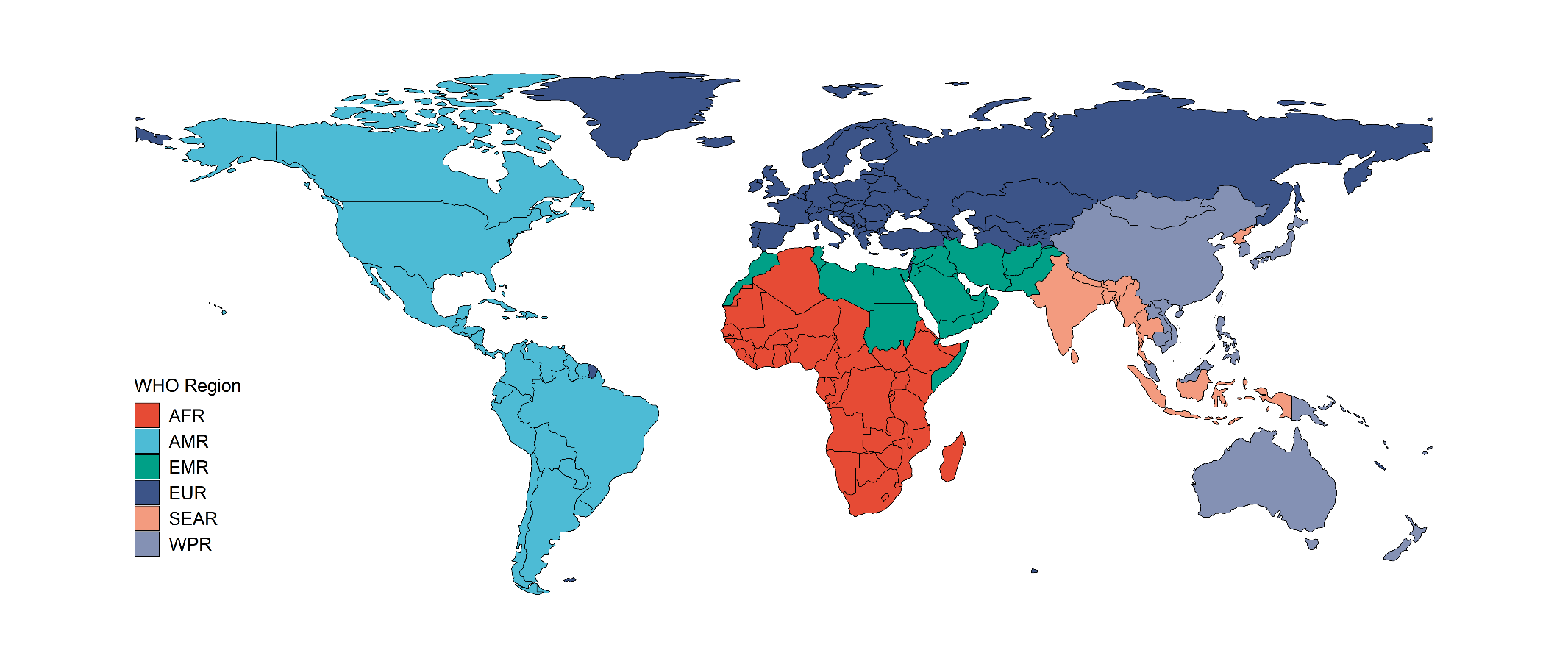 Fig S2. Country classification based on the identification of variants of concern (VOCs) and the sharing status of sequence. The information about whether identified VOC or not in each country was derived from WHO situation report37. Data is as of September 15 August 2021. NA, data not applicable.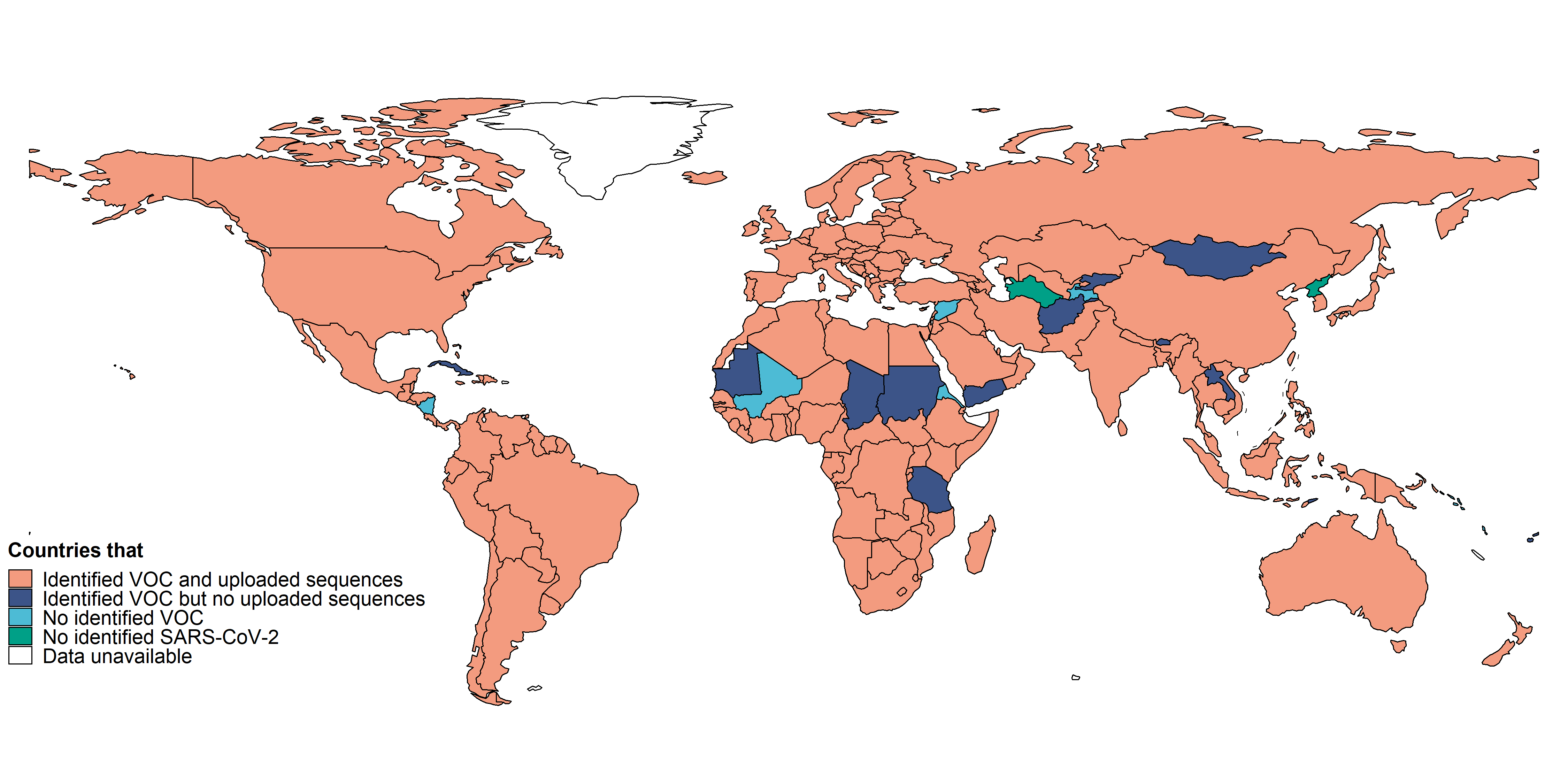 Fig S3. The dynamic prevalence of variants of interest (VOIs) by time and country. As of 20 September 2021, WHO has designated Eta, Iota, Kappa, Lambda and Mu as VOIs. 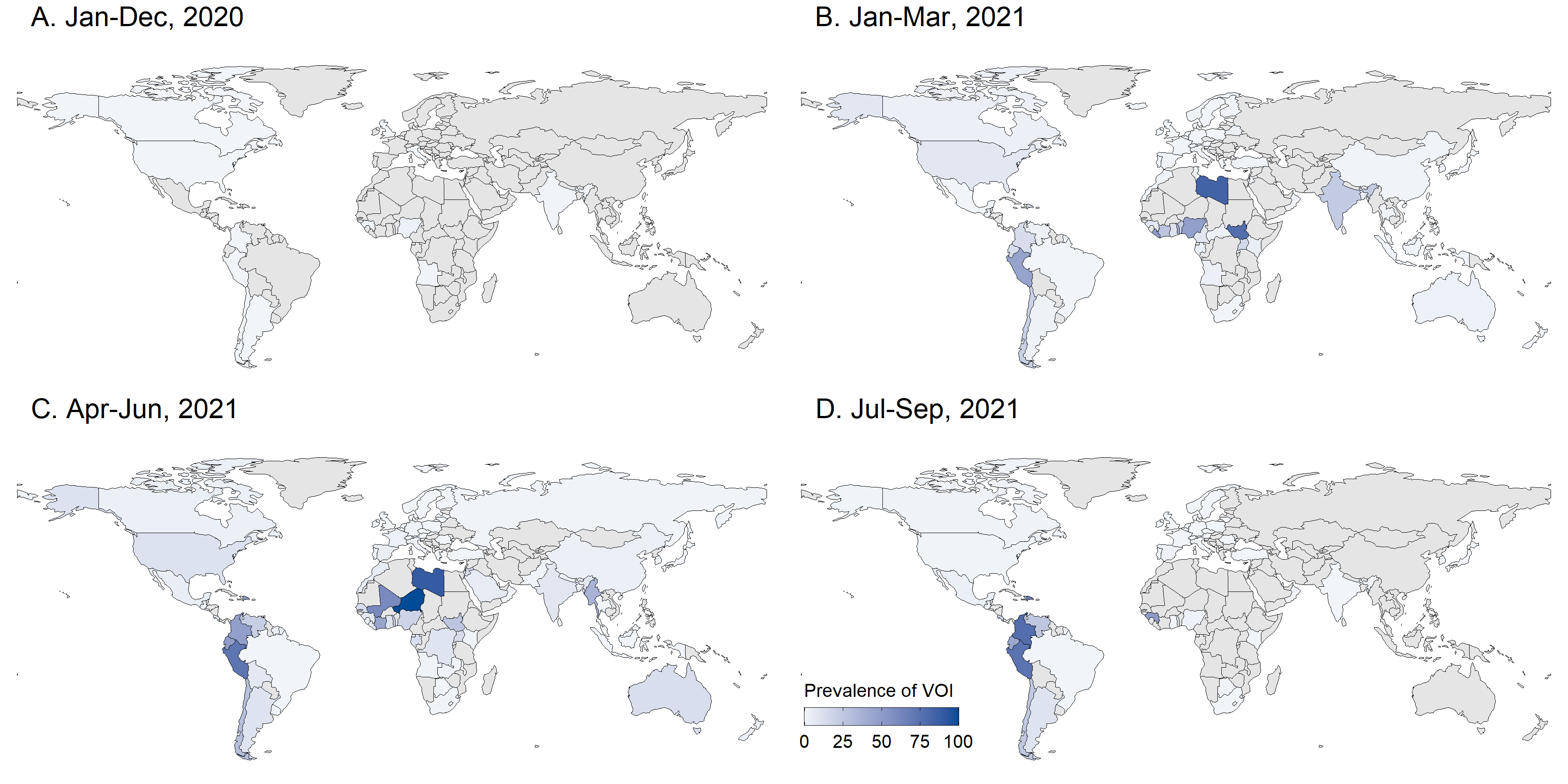 Reference1.	Rambaut, A. et al. A dynamic nomenclature proposal for SARS-CoV-2 lineages to assist genomic epidemiology. Nat Microbiol 5, 1403-1407 (2020).2.	Konings, F. et al. SARS-CoV-2 Variants of Interest and Concern naming scheme conducive for global discourse. Nat Microbiol (2021).3.	Paul, P. et al. Genomic Surveillance for SARS-CoV-2 Variants Circulating in the United States, December 2020-May 2021. MMWR Morb Mortal Wkly Rep 70, 846-850 (2021).4.	World Health Organization. Operational considerations to expedite genomic sequencing component of GISRS surveillance of SARS-CoV-2. (2021).5.	World Health Organization. Interim operational guidance on SARS-CoV-2 genomic surveillance in Africa: An updated guide. (2021).6.	European Centre for Disease Prevention and Control (ECDC). Detection and characterisation capability and capacity for SARS-CoV-2 variants within the EU/EEA.7.	Pan American Health Organization. COVID-19 Genomic Surveillance Regional Network. Vol. 2021 (2021).8.	World Health Organization. Weekly operational update on COVID-19. Vol. 2021 (2021).9.	Next generation sequencing laboratory to be established in April. Vol. 2021.10.	Africa CDC. Africa Pathogen Genomics Initiative (PGI). Vol. 2021 (2021).11.	Avetyan, D. et al. Molecular Genetic Analysis of SARS-CoV-2 Lineages in Armenia. medRxiv, 2021.06.19.21259172 (2021).12.	Chen, C. et al. Quantification of the spread of SARS-CoV-2 variant B.1.1.7 in Switzerland. medRxiv, 2021.03.05.21252520 (2021).13.	Quéromès, G. et al. Characterization of SARS-CoV-2 ORF6 deletion variants detected in a nosocomial cluster during routine genomic surveillance, Lyon, France. Emerg Microbes Infect 10, 167-177 (2021).14.	Vogels, C.B.F. et al. Multiplex qPCR discriminates variants of concern to enhance global surveillance of SARS-CoV-2. PLoS Biol 19, e3001236 (2021).15.	Rokić, F. et al. Diverse SARS-CoV-2 variants preceded the initial COVID-19 outbreak in Croatia. Arch Virol 166, 1735-1739 (2021).16.	Munitz, A., Yechezkel, M., Dickstein, Y., Yamin, D. & Gerlic, M. BNT162b2 vaccination effectively prevents the rapid rise of SARS-CoV-2 variant B.1.1.7 in high-risk populations in Israel. Cell Rep Med 2, 100264 (2021).17.	Di Giallonardo, F. et al. Emergence and Spread of SARS-CoV-2 Lineages B.1.1.7 and P.1 in Italy. Viruses 13(2021).18.	Brejová, B. et al. Sequencing SARS-CoV-2 in Slovakia: An Unofficial Genomic Surveillance Report. medRxiv, 2021.07.13.21260431 (2021).19.	Karacan, I. et al. Genomic Diversity of the SARS-CoV-2 in Turkey and the Impact of Virus Genome Mutations on Clinical Outcomes. medRxiv, 2020.12.25.20248851 (2020).20.	(2021), G.C.C.C.-G.N.C.a.t.C.P.H.L.N.C.W.G. Canadian national COVID-19 genomics surveillance priorities for existing and emerging variants of concern. Can Commun Dis Rep 47, 139-141 (2021).21.	Rego, N. et al. Real-Time Genomic Surveillance for SARS-CoV-2 Variants of Concern, Uruguay. Emerging Infectious Disease journal 27(2021).22.	Molina-Mora, J.A. et al. SARS-CoV-2 genomic surveillance in Costa Rica: Evidence of a divergent population and an increased detection of a spike T1117I mutation. Infect Genet Evol 92, 104872 (2021).23.	Márquez, S. et al. SARS-CoV-2 genome sequencing from COVID-19 in Ecuadorian patients: a whole country analysis. medRxiv (2021).24.	Hossain, M.E. et al. Genome Sequence of a SARS-CoV-2 Strain from Bangladesh That Is Nearly Identical to United Kingdom SARS-CoV-2 Variant B.1.1.7. Microbiol Resour Announc 10(2021).25.	Saha, S. et al. COVID-19 rise in Bangladesh correlates with increasing detection of B.1.351 variant. BMJ Glob Health 6(2021).26.	Jeewandara, C., Jayathilaka, D., Ranasinghe, D., Hsu, N.S. & Malavige, G.N. Genomic and epidemiological analysis of SARS-CoV-2 viruses in Sri Lanka. medRxiv (2021).27.	Park, A.K. et al. Genomic Surveillance of SARS-CoV-2: Distribution of Clades in the Republic of Korea in 2020. Osong Public Health Res Perspect 12, 37-43 (2021).28.	Douglas, J. et al. Real-Time Genomics for Tracking Severe Acute Respiratory Syndrome Coronavirus 2 Border Incursions after Virus Elimination, New Zealand. Emerging Infectious Disease 27(2021).29.	Chau, N.V.V. et al. Rapid whole-genome sequencing to inform COVID-19 outbreak response in Vietnam. J Infect 82, 276-316 (2021).30.	Tegally, H. et al. Genomic epidemiology of SARS-CoV-2 in Mauritius reveals a new wave of infections dominated by the B.1.1.318, a variant under investigation. medRxiv (2021).31.	Dara, A. et al. Sequencing SARS-CoV-2 in a malaria research laboratory in Mali, West Africa_the road to sequencing the first SARS-CoV-2 genome in Mali. bioRxiv (2021).32.	Yvan Butera, E.M., Maria Artesi, Jeanne D’Arc Umuringa, Áine Niamh O’Toole, Verity Hill, Stefan Rooke, Samuel Leandro Hong, Simon Dellicour, Onesphore Majyambere, Sebastien Bontems, Bouchra Boujemla, Josh Quick, Paola Cristina Resende, Nick Loman, Esperance Umumararungu, Alice Kabanda, Marylin Milumbu Murindahabi, Patrick Tuyisenge, Misbah Gashegu, Jean Paul Rwabihama, Reuben Sindayiheba, Djordje Gikic, Jacob Souopgui, Wilfred Ndifon, Robert Rutayisire, Swaibu Gatare, Tharcisse Mpunga, Daniel Ngamije, Vincent Bours, Andrew Rambaut, Sabin Nsanzimana, Guy Baele, Keith Durkin, Leon Mutesa, Nadine Rujeni. Genomic Sequencing of SARS-CoV-2 in Rwanda: evolution and regional dynamics. medRxiv (2021).33.	Wilkinson, E. et al. A year of genomic surveillance reveals how the SARS-CoV-2 pandemic. (2021).34.	Ntoumi, F. et al. Genomic surveillance of SARS-CoV-2 in the Republic of Congo. Int J Infect Dis 105, 735-738 (2021).35.	Merhi, G. et al. Replacement of the Alpha variant of SARS-CoV-2 by the Delta variant in Lebanon between April and June 2021. medRxiv, 2021.08.10.21261847 (2021).36.	Benslimane, F.M. et al. One year of SARS-CoV-2: Genomic characterization of COVID-19 outbreak in Qatar. medRxiv (2021).37.	World Health Organization. Coronavirus disease (COVID-19) Weekly Epidemiological Update. Vol. 2021 (2021).Country nameMain sourcesEUREURSwitzerlandFederal Office of Public Health (https://www.covid19.admin.ch/en/epidemiologic/virus-variants?geo=CH&time=total)SwedenThe Swedish Public Health Agency
(https://www.folkhalsomyndigheten.se/smittskydd-beredskap/utbrott/aktuella-utbrott/covid-19/statistik-och-analyser/sars-cov-2-virusvarianter-av-sarskild-betydelse/)United KingdomPublic Health England (https://www.gov.uk/government/publications/covid-19-variants-genomically-confirmed-case-numbers)SpainMinistry of Health, Consumption and Social Welfare(https://www.mscbs.gob.es/profesionales/saludPublica/ccayes/alertasActual/nCov/documentos) LuxembourgNational Health Laboratory(https://lns.lu/departement/microbiologie/revilux/)NetherlandsNational Institute for Public Health and the Environment(https://www.rivm.nl/en/coronavirus-covid-19/virus-sars-cov-2/variants)NorwayThe National Institute of Public Health (https://www.fhi.no/en/publ/2020/weekly-reports-for-coronavirus-og-covid-19/)IrelandHealth Protection Surveillance center (https://www.hpsc.ie/a-z/respiratory/coronavirus/novelcoronavirus/surveillance/summaryofcovid-19virusvariantsinireland/Virus%20Variants%20report.pdf)BulgariaNational Center for Infectious and Parasitic Diseases (https://www.ncipd.org/index.php?option=com_k2&view=item&id=546:ncov-012020&lang=bg)DenmarkDanish Covid-19 Genome Consortium(https://www.covid19genomics.dk/statistics)FinlandDepartment of Health and Welfare(https://thl.fi/fi/web/infektiotaudit-ja-rokotukset/ajankohtaista/ajankohtaista-koronaviruksesta-covid-19/tilannekatsaus-koronaviruksesta)AustriaAustria Agency for Food Safety(https://www.ages.at/themen/krankheitserreger/coronavirus/sars-cov-2-varianten-in-oesterreich/)GermanyThe Robert Koch Institute(https://www.rki.de/DE/Content/InfAZ/N/Neuartiges_Coronavirus/DESH)FrancePublic health of France(https://www.santepubliquefrance.fr/maladies-et-traumatismes/maladies-et-infections-respiratoires/infection-a-coronavirus/documents/bulletin-national)Other European countriesEuropean CDC (TESSy)(https://www.ecdc.europa.eu/en/publications-data/data-virus-variants-covid-19-eueea)AMRAMRCanadaCTV New.ca’s variant tracker (https://www.ctvnews.ca/health/coronavirus/tracking-variants-of-the-novel-coronavirus-in-canada-1.5296141)United StatesUS. CDC(1. https://www.cdc.gov/mmwr/volumes/70/wr/pdfs/mm7023a3-H.pdf; 2. https://covid.cdc.gov/covid-data-tracker/#variant-proportions)Argentina1. Ministry of Health(https://www.argentina.gob.ar/salud/coronavirus-COVID-19/informacion-epidemiologica/julio-2021)2. Argentine Interinstitutional SARS-CoV-2 Genomic Project (1. http://pais.qb.fcen.uba.ar/files/reportes;2. https://www.argentina.gob.ar/sites/default/files/2021/06/reporte_ndeg23_vigilancia_activa_de_variantes_extendido_de_sars-cov2_07-06-2021.pdf)BrazilMinistry of Health (https://www.gov.br/saude/pt-br/media/pdf/2021)PeruMinistry of Health (https://web.ins.gob.pe/es/covid19/secuenciamiento-sars-cov2)SEARSEARBangladeshInternational Centre for Diarrhoeal Disease Research(https://www.icddrb.org/news-and-events/news?id=874&task=view)IndiaInstitute of Genomics and Integrative Biology(http://clingen.igib.res.in/covid19genomes/)IndonesiaHealth Research and Development Agency(http://www.litbang.kemkes.go.id/assets/2021/06/Update_VoC-COVID-19-20-juni-2021.pdf)ThailandDepartment of Medical Sciences Ministry of Health(https://www3.dmsc.moph.go.th/post-group/10)WPRWPRAustralia1. The CDGN VOC Taskforce (https://www.cdgn.org.au/variants-of-concern)2. Ministry of Health (https://www1.health.gov.au/internet/main/publishing.nsf/Content/1D03BCB527F40C8BCA258503000302EB/$File)South KoreaKorea Disease Control and Prevention Agency (http://www.kdca.go.kr/board/board.es?mid=a30501000000&bid=0031&cg_code=C05)PhilippinesDepartment of health(https://doh.gov.ph/)MalaysiaMinistry of Health(http://covid-19.moh.gov.my/semasa-kkm/2021)New ZealandMinistry of Health (1. https://www.health.govt.nz/system/files/documents/pages;2. https://www.health.govt.nz/our-work/diseases-and-conditions/covid-19-novel-coronavirus/covid-19-resources-and-tools/covid-19-science-news)JapanMinistry of Health, Labour and Welfare & National institute of infectious diseases(1. https://www.mhlw.go.jp/content/10900000/000812902.pdf2.https://www.niid.go.jp/niid/ja/diseases/ka/corona-virus/2019-ncov/2484-idsc/10279-covid19-40.html)LaosWHO Regional for the WPR(https://www.who.int/laos/emergencies/covid-19-in-lao-pdr/situation-reports)CambodiaWHO Regional for the WPR(https://www.who.int/cambodia/emergencies/covid-19-response-in-cambodia/situation-reports)AFRAFRAfrican countriesAfrica CDC(https://africacdc.org/institutes/africa-pathogen-genomics-initiative/)EMREMRCountries in the EMRWHO Regional for the EMR(http://www.emro.who.int/health-topics/corona-virus/situation-reports.html)Country nameSource typeDate type (variants)Main sourcesEUREUREUREURBelarusMedia newsDate of report (Delta)https://www.uniindia.com/belarus-reports-first-case-of-covid-19-delta-variant-ministry-of-health/world/news/2429337.htmlCyprusMedia newsDate of report (Beta)http://www.xinhuanet.com/english/2021-05/20/c_139956862.htmEstoniaMedia newsDate of report (Gamma)https://news.err.ee/1608226756/brazilian-indian-coronavirus-strains-recorded-in-estoniaHungaryMedia newsDate of report (Beta)https://hungarytoday.hu/coronavirus-south-african-variant-hungary-muller/HungaryMedia newsDate of report (Delta)https://xpatloop.com/channels/2021/06/nine-delta-coronavirus-variant-cases-identified-in-hungary.htmlKazakhstanMedia newsDate of report (Beta)https://astanatimes.com/2021/03/kazakh-capital-city-announces-new-restrictions-as-cases-surge/KazakhstanMedia newsDate of report (Delta)https://ca.movies.yahoo.com/kazakhstan-detects-delta-variant-central-090939082.htmlKyrgyzstanMedia newsDate of collection (Alpha)http://med.kg/en/news/4380-four-covid-19-variants-are-circulating-in-kyrgyzstan.htmlKyrgyzstanMedia newsDate of collection (Beta)http://med.kg/en/news/4380-four-covid-19-variants-are-circulating-in-kyrgyzstan.htmlUkraineMedia newsDate of report (Beta)https://www.reuters.com/article/health-coronavirus-ukraine-idUSS8N2JP00XUkraineMedia newsDate of report (Delta)https://www.reuters.com/business/healthcare-pharmaceuticals/ukraine-registers-first-cases-covid-19-delta-variant-2021-06-23/UzbekistanMedia newsDate of collection (Alpha)*https://for.kg/news-687161-en.htmlUzbekistanMedia newsDate of report (Delta)https://akipress.com/news:659766:Uzbekistan_detects_Delta_variant_of_COVID-19/AMRAMRAMRAMRAntigua and BarbudaMedia newsDate of collection (Beta)https://caribbean.loopnews.com/nl/node/550384BoliviaMedia newsDate of report (Alpha)https://brazilian.report/liveblog/2021/04/22/bolivia-british-coronavirus-variant/CubaMedia newsDate of report (Alpha)https://www.miamiherald.com/news/nation-world/world/americas/cuba/article248782480.htmlCubaMedia newsDate of report (Beta)https://www.miamiherald.com/news/nation-world/world/americas/cuba/article248782480.htmlGuatemalaMedia newsDate of report (Beta)https://en.memesrandom.com/guatemala-suspects-the-presence-of-delta-variant-of-coronavirus-and-will-send-50-samples-for-analysis-in-a-laboratory-in-panama-prensa-libre/GuatemalaMedia newsDate of report (Gamma)https://en.memesrandom.com/guatemala-suspects-the-presence-of-delta-variant-of-coronavirus-and-will-send-50-samples-for-analysis-in-a-laboratory-in-panama-prensa-libre/PanamaMedia newsDate of report (Gamma)https://www.cnn.com/world/live-news/coronavirus-pandemic-vaccine-updates-01-23-21/h_ce583284d449a8da7f427104f69c584eUruguayMedia newsDate of report (Alpha)https://www.republica.com.uy/hallaron-la-variante-britanica-del-virus-sars-cov-2-en-uruguay-id810761/SEARSEARSEARSEARMaldivesMedia newsDate of report (Alpha)https://en.sun.mv/67274WPRWPRWPRWPRBrunei aMedia newsDate of report (Alpha)http://www.moh.gov.bn/Lists/Latest%20news/NewDispForm.aspx?ID=816FijiMedia newsDate of report (Delta)https://www.france24.com/en/live-news/20210427-fiji-fears-virus-tsunami-after-outbreak-found-to-be-indian-variantLaosOfficial dataDate of report (Alpha)https://www.who.int/docs/default-source/wpro---documents/countries/lao-people's-democratic-republic/covid-19/covid_19_wco-moh_sitrep_29-20210428.pdf?sfvrsn=18ca45ab_5LaosMedia newsDate of report (Delta)https://www.thestar.com.my/aseanplus/aseanplus-news/2021/07/01/laos-records-first-cases-of-delta-variantVietnam bMedia newsDate of collection (Beta)https://e.vnexpress.net/news/news/vietnam-detects-1st-case-of-south-african-coronavirus-variant-infection-4229589.htmlAFRAFRAFRAFRAlgeriaMedia newsDate of collection (Alpha)https://www.aps.dz/sante-science-technologie/118228-covid-19-deux-cas-du-variant-britannique-decouverts-en-algerieAlgeriaMedia newsDate of report (Delta)https://www.reuters.com/business/healthcare-pharmaceuticals/algeria-finds-first-cases-indian-coronavirus-variant-2021-05-03/Cape VerdeMedia newsDate of report (Alpha)https://inforpress.cv/covid-19-ministry-of-health-confirms-circulation-of-the-english-variant-in-cabo-verde/LiberiaOfficial dataDate of report (Alpha)https://africacdc.org/download/outbreak-brief-59-coronavirus-disease-2019-covid-19-pandemic/MozambiqueMedia newsDate of report (Delta)https://allafrica.com/stories/202106220975.htmlNamibiaMedia newsDate of report (Beta)http://www.xinhuanet.com/english/africa/2021-03/11/c_139801765.htmSeychelles aMedia newsDate of collection (Beta)http://www.seychellesnewsagency.com/articles/14680/COVID+testing+shows+that+South+African+variant+is+present+in+SeychellesZimbabwe bMedia newsDate of collection (Delta)https://www.reuters.com/world/africa/zimbabwe-reports-first-cases-coronavirus-variant-india-2021-05-19/EMREMREMREMRAfghanistanOfficial dataDate of report (Alpha, Delta)1.http://www.emro.who.int/images/stories/coronavirus/documents/covid_19_bi_weekly_sitrep_7.pdf?ua=12.http://www.emro.who.int/images/stories/coronavirus/revised-15.pdf?ua=1LebanonMedia newsDate of report (Delta)https://www.thenationalnews.com/mena/lebanon/2021/07/02/lebanon-records-first-three-cases-of-covid-19-delta-variant/LibyaOfficial dataDate of report (Beta)http://www.emro.who.int/images/stories/coronavirus/12.pdf?ua=1PakistanOfficial dataDate of report (Gamma)http://www.emro.who.int/images/stories/coronavirus/12.pdf?ua=1Saudi ArabiaOfficial dataDate of report (Delta)http://www.emro.who.int/images/stories/coronavirus/12.pdf?ua=1TunisiaMedia newsDate of report (Delta)https://allafrica.com/stories/202106280113.htmlUnited Arab EmiratesOfficial dataDate of report (Gamma)http://www.emro.who.int/images/stories/coronavirus/12.pdf?ua=1United Arab EmiratesMedia newsDate of report (Delta)https://www.thenationalnews.com/uae/health/highly-contagious-delta-variant-accounts-for-one-in-three-uae-cases-1.1249954Surveillance strategyDefinitionGenomic surveillance strategy aGenomic surveillance strategy aRoutine genomic surveillanceConduct nationwide genomic sequencing, coupled with at least 150 specimens per week or 10% of all samples sequenced4,6.Limited routine genomic surveillanceConduct nationwide genomic sequencing, coupled with at least 15 specimens per week or 1% of all samples sequenced.No routine genomic surveillanceConduct genomic sequencing, coupled with less than 15 specimens per week and 1% of all samples sequenced.Availability of genomic sequencingAvailability of genomic sequencingHigh availabilityBe able to collect viral isolates from clinical samples and conduct in-country genomic sequencing.Moderate availabilityBe able to collect viral isolates from clinical samples, but the process of genomic sequencing needs extra supports from external sequencing labs, including the following scenarios: 1) samples need to ship to the regional reference labs or high-incoming countries for sequencing, such as Bolivia7; 2) purchase the commercial kits for the detect SARS-CoV-2 variants or get a donation of that, such as Ukraine8; 3) establish the sequencing laboratory with the support from others during the pandemic of COVID-19, such as Mongolia9.Low availabilityLack of sequencing capability and have little supportive sequencing services from the external labs.CountrySurveillance strategy Sequencing availabilityTarget populationSampling methodSequenced volumeReporting frequencyDiagnostic criteriaSourceEuropean Region (EUR)European Region (EUR)European Region (EUR)European Region (EUR)European Region (EUR)European Region (EUR)European Region (EUR)European Region (EUR)European Region (EUR)AustriaRoutine genomic surveillance since April 2021High availability1) Positive RT-PCR cases2) VisitorsRandomly selected (sentinel system)150 or more samples sequenced per week; at least 10% of samples sequencedWeeklySequencing or PCRhttps://www.ages.at/themen/krankheitserreger/coronavirus/sars-cov-2-varianten-in-oesterreich/Armenia-High availabilitySARS-CoV-2 positive samples---Whole genome sequencing1.https://armenpress.am/eng/news/1047911.html2.Avetyan D, et al. medRxiv 2021: 2021.06.19.21259172.11Azerbaijan-High availabilityPersons who arrived from abroad--RegularlySequencinghttps://jam-news.net/delta-and-alpha-strains-of-covid-19-detected-in-azerbaijan/Belarus-High availability1) People who arrived from abroad2) Confirmed COVID-19 cases--ContinuouslyGenotyping, sequencing1)https://www.belarus.by/en/press-center/press-release/uk-variant-of-coronavirus-reaches-belarus_i_126790.html2) https://apa.az/en/xeber/cis-countries-news/belarus-reports-first-case-of-covid-19-delta-variant-ministry-of-health-says-352358Kazakhstan-High availabilityPositive RT-PCR casesSampling in some regions and cities414 samples screened as of July 1-Whole genome sequencing, PCRhttps://astanatimes.com/2021/07/covid-19-delta-variant-confirmed-in-kazakhstan/Kyrgyzstan, Ukraine, Tajikistan, and Albania-Moderate availability-----1. https://www.reuters.com/business/healthcare-pharmaceuticals/uk-track-covid-19-variants-with-genomic-sequencing-across-world-2021-07-07/2. http://www.med.kg/en/news/4592-germany-provided-reagents-for-identifying-covid-19-variants-circulating-in-kyrgyzstan.html3.https://www.who.int/publications/m/item/weekly-operational-update-on-covid-19---4-august-2021BelgiumRoutine genomic surveillanceHigh availabilityPositive RT-PCR cases-150 or more samples sequenced per weekWeeklySequencinghttps://www.ecdc.europa.eu/en/publications-data/data-virus-variants-covid-19-eueeaBulgariaRoutine genomic surveillanceModerate availabilityPositive RT-PCR casesSampling in multiple districts150 or more samples sequenced per weekWeekly or dailySequencing1)https://www.ncipd.org/index.php?option=com_k2&view=item&id=546:ncov-012020&lang=bg2)https://www.ecdc.europa.eu/en/publications-data/data-virus-variants-covid-19-eueea3.https://euobserver.com/coronavirus/151238SwitzerlandRoutine genomic surveillanceHigh availabilityConfirmed casesRandomly selected150 or more samples sequenced per week; 5-9% of all confirmed cases per weekWeeklyWhole genome Sequencing1)https://cevo-public.github.io/Quantification-of-the-spread-of-a-SARS-CoV-2-variant/ 2)https://www.swissinfo.ch/eng/switzerland-shifts-focus-to-tracking-indian-covid-19-variant/3)https://www.covid19.admin.ch/en/epidemiologic/virus-variants?detTime=total&detGeo=CH4) Chen et al. medRxiv 2021: 2021.03.05.21252520. 12CyprusLimited routine genomic surveillanceModerate availabilityPositive RT-PCR cases-150 or more samples sequenced per weekWeeklySequencing1.https://www.ecdc.europa.eu/en/publications-data/data-virus-variants-covid-19-eueea2.https://euobserver.com/coronavirus/151238Czech RepublicRoutine genomic surveillanceHigh availabilityPositive RT-PCR cases-150 or more samples sequenced per weekWeeklySequencinghttps://www.ecdc.europa.eu/en/publications-data/data-virus-variants-covid-19-eueeaGermanyRoutine genomic surveillanceHigh availability1) SARS-CoV-2 cases with a Ct value ≤ 252) Sequencing if a VOC is suspectedRandomly selected150 or more samples sequenced per week; 5% (10% if weekly cases < 70,000) of samples sequencedWeeklyPartial and whole genome Sequencing, PCR1) https://www.rki.de/DE/Content/InfAZ/N/Neuartiges_Coronavirus/DESH/Handlungsanleitung_Labore.html;jsessionid=E1E13A97BA3E4222033D30%E2%80%A62) https://www.bundesgesundheitsministerium.de/fileadmin/Dateien/3_Downloads/C/Coronavirus/Verordnungen/CorSurV_Ref_mit_Begruendungsteil.pdf3) https://www.bundesgesundheitsministerium.de/presse/pressemitteilungen/2021/1-quartal/coronavirus-surveillanceverordnung.html4) https://www.rki.de/DE/Content/InfAZ/N/Neuartiges_Coronavirus/DESH/Bericht_VOC_2021-06-16.pdf?__blob=publicationFileDenmarkRoutine genomic surveillance Since March 2020High availabilitySARS-CoV-2 positive samples from both pillars of testingSequenced almost all cases if can produce a genome of sufficient quality1000 or more samples sequenced per week; at least 80% of samples sequencedWeeklySequencinghttps://www.covid19genomics.dk/statisticsSpainRoutine genomic surveillanceHigh availability1) Community patients  2) Individuals with breakthrough infectionRandomly selected (nationwide)1000 or more samples sequenced per weekWeeklyWhole genome sequencing, PCRhttps://www.mscbs.gob.es/profesionales/saludPublica/ccayes/alertasActual/nCov/situacionActual.htmEstoniaRoutine genomic surveillanceHigh availabilityPositive RT-PCR cases-150 or more samples sequenced per weekWeeklySequencinghttps://www.ecdc.europa.eu/en/publications-data/data-virus-variants-covid-19-eueeaFinlandRoutine genomic surveillanceHigh availability1) COVID-19 cases2) Positive samples taken from imported cases and their contacts3) Samples taken from abnormal clusters of infections-200–300 samples sequenced per week; about 20% of samples sequencedWeeklywhole genome sequencing, whole S gene sequencing, or partial S gene sequencing1) https://thl.fi/fi/web/infektiotaudit-ja-rokotukset/taudit-ja-torjunta/taudit-ja-taudinaiheuttajat-a-o/koronavirus-covid-19/koronaviruksen-covid-19-laboratoriotutkimukset/naytteiden-lahettaminen-koronasekvensointiin2) https://thl.fi/en/web/infectious-diseases-and-vaccinations/what-s-new/coronavirus-covid-19-latest-updates/transmission-and-protection-coronavirus/coronavirus-variants3) https://www2.helsinki.fi/en/researchgroups/covid-19/virus-sequencing4) https://thl.fi/fi/web/infektiotaudit-ja-rokotukset/ajankohtaista/ajankohtaista-koronaviruksesta-covid-19/tilannekatsaus-koronaviruksesta5) https://thl.fi/en/web/infectious-diseases-and-vaccinations/what-s-new/coronavirus-covid-19-latest-updates/transFranceRoutine genomic surveillanceHigh availabilityPositive RT-PCR samplesRandomly selected (Flash surveys)150 or more samples sequenced per weekBi-weeklyPartial and whole genome Sequencing1)https://www.santepubliquefrance.fr/dossiers/coronavirus-covid-19/coronavirus-circulation-des-variants-du-sars-cov-2#block-338801 2) Quéromès G, et al. Emerg Microbes Infect 2021; 10(1): 167-77.13United KingdomRoutine genomic surveillanceHigh availability1) COVID-19 patients in hospitals2) Individuals from general community and care home3) Imported casesRandomly selected (nearly from each region)Over 50% (depends on infection rate) of samples sequencedWeeklySequencing and genotyping1)https://www.gov.uk/guidance/surge-testing-for-new-coronavirus-covid-19-variants#history2)https://www.cogconsortium.uk/how-do-we-collect-and-sequence-sars-cov-2-samples/3) Grubaugh ND, et al. Cell 2021; 184(5): 1127-32.14GreeceRoutine genomic surveillanceModerate availabilityPositive RT-PCR cases-150 or more samples sequenced per weekWeeklySequencing1.https://www.ecdc.europa.eu/en/publications-data/data-virus-variants-covid-19-eueea2.https://euobserver.com/coronavirus/151238CroatiaRoutine genomic surveillanceModerate availabilityPositive RT-PCR cases-150 or more samples sequenced per week; at least 10% of samples sequenced recentlyWeeklySequencing1.https://www.ecdc.europa.eu/en/publications-data/data-virus-variants-covid-19-eueea2. Rokić F, et al. Arch Virol. 2021;166(6):1735-1739.153. https://zdravstvo.gov.hr/vijesti/u-odlukama-o-popustanju-mjera-razmotrit-ce-se-porast-slucajeva/5438HungaryRoutine genomic surveillanceHigh availabilityPositive RT-PCR cases-At least 10% of samples sequenced recentlyWeeklySequencinghttps://www.ecdc.europa.eu/en/publications-data/data-virus-variants-covid-19-eueeaIrelandRoutine genomic surveillanceHigh availability1) Incoming travelers2) Complex clusters3) Potential vaccine escape4) Persons under investigation for VOC5) Probable and confirmed cases-1000 or more samples sequenced per week; 10% of samples sequenced (since week 51)WeeklyWhole genome sequencing, PCR1)https://www.hpsc.ie/a-z/respiratory/coronavirus/novelcoronavirus/surveillance/summaryofcovid-19virusvariantsinireland/2)https://www.hpsc.ie/a-z/respiratory/coronavirus/novelcoronavirus/sars-cov-2variantsofconcernIcelandRoutine genomic surveillanceHigh availabilityPositive RT-PCR cases-At least 10% of samples sequencedWeeklySequencinghttps://www.ecdc.europa.eu/en/publications-data/data-virus-variants-covid-19-eueeaIsrael-High availability1) Laboratory confirmed COVID-19 patients, including pregnant women2) Positive individuals who will return from specific destinationsRandomly selected-IrregularlySequencing1)https://www.gov.il/en/Departments/news/2) Munitz A, et al. Cell Rep Med 2021; 2(5): 100264.163)https://www.gov.il/en/departments/news/01022021-02ItalyRoutine genomic surveillanceHigh availabilityPositive RT-PCR casesVoluntary samples150 or more samples sequenced per weekWeeklySequencing1)https://www.ecdc.europa.eu/en/publications-data/data-virus-variants-covid-19-eueea2) Di Giallonardo F, et al. Viruses 2021; 13(5).17LithuaniaRoutine genomic surveillanceHigh availabilityConfirmed cases-150 or more samples sequenced per week; at least 10% of samples sequencedWeeklySequencing1)https://www.ecdc.europa.eu/en/publications-data/data-virus-variants-covid-19-eueea2)https://www.delfi.lt/en/politics/first-case-of-covid-19-delta-variant-detected-in-lithuania.d?id=87496673LuxembourgRoutine genomic surveillanceHigh availability1) Positive cases who are hospitalized and from Airport testing program2) Outbreaks and identified clusters3) Reinfections and post-vaccination-infectionsRandomly selected (sentinel system)Over 60% of samples sequencedWeeklySequencinghttps://lns.lu/departement/microbiologie/revilux/LatviaRoutine genomic surveillanceHigh availabilityPositive RT-PCR samples-150 or more samples sequenced per weekWeeklySequencing1)https://www.ecdc.europa.eu/en/publications-data/data-virus-variants-covid-19-eueea2)https://eng.lsm.lv/article/society/health/colombian-strain-of-covid-19-detected-in-latvia.a408115/MaltaRoutine genomic surveillanceModerate availabilityConfirmed cases-At least 10% of samples sequencedWeeklySequencing1)https://www.ecdc.europa.eu/en/publications-data/data-virus-variants-covid-19-eueea2)https://newsbook.com.mt/en/covid-variants-malta-registers-a-total-of-442-cases-to-date/3)https://euobserver.com/coronavirus/151238NetherlandsRoutine genomic surveillanceHigh availabilityPositive PCR casesRandomly selectedAbout 1000 samples sequenced per weekWeeklySequencinghttps://www.rivm.nl/en/coronavirus-covid-19/research/pathogen-surveillanceNorwayRoutine genomic surveillanceHigh availability1) Patients with covid-19 in hospital and ICU2) Overseas traveler 3) Community patients  4) Vaccinated infected peopleSampling most in western Norway20-30% of samples sequencedWeeklyWhole genome sequencing, PCRhttps://www.fhi.no/en/publ/2020/weekly-reports-for-coronavirus-og-covid-19/PolandRoutine genomic surveillanceHigh availabilityConfirmed cases-150 or more samples sequenced per week; at least 5% of samples sequencedWeeklySequencinghttps://www.ecdc.europa.eu/en/publications-data/data-virus-variants-covid-19-eueeaPortugalRoutine genomic surveillanceHigh availabilityConfirmed cases-150 or more samples sequenced per weekWeeklySequencinghttps://www.ecdc.europa.eu/en/publications-data/data-virus-variants-covid-19-eueeaRomaniaRoutine genomic surveillanceHigh availability--150 or more samples sequenced per weekWeeklySequencinghttps://www.ecdc.europa.eu/en/publications-data/data-virus-variants-covid-19-eueeaRussian FederationRoutine genomic surveillance since June 2020High availability7,000 samples sequenced since June 15, 2020MonthlySequencinghttps://www.livemint.com/news/world/over-13-000-coronavirus-variants-detected-in-russia-vaccine-developer-11621673480754.htmlSlovakiaRoutine genomic surveillanceModerate availabilityConfirmed cases-150 or more samples sequenced per weekWeeklySequencing1)https://www.ecdc.europa.eu/en/publications-data/data-virus-variants-covid-19-eueea2)https://www.reuters.com/article/us-health-coronavirus-slovakia-idUKKBN2A52IJ3) Brejová B et al. medRxiv 2021: 2021.07.13.21260431.184) https://euobserver.com/coronavirus/151238SloveniaRoutine genomic surveillanceModerate availabilityConfirmed cases-150 or more samples sequenced per week; at least 5% of samples sequencedWeeklySequencing1)https://www.ecdc.europa.eu/en/publications-data/data-virus-variants-covid-19-eueea2)https://www.gov.si/en/news/2021-02-26-south-african-coronavirus-variant-now-in-slovenia/3) https://euobserver.com/coronavirus/151238SwedenRoutine genomic surveillanceHigh availability1) COVID-19 patients 2) Individuals with suspected reinfection and breakthrough infection3) Overseas travelerRandomly selected (Representative)2000 or more samples sequenced per week; Over 10% of samples sequencedWeeklyWhole genome sequencing, PCR1)https://www.folkhalsomyndigheten.se/smittskydd-beredskap/utbrott/aktuella-utbrott/covid-19/statistik-och-analyser/sars-cov-2-virusvarianter-av-sarskild-betydelse/2)https://www.folkhalsomyndigheten.se/smittskydd-beredskap/utbrott/aktuella-utbrott/covid-19/statistik-och-analyser/sars-cov-2-virusvarianter-av-sarskild-betydelse/sars-cov-2-virusvarianter-av-sarskild-betydelse/instruktion-for-kompletterande-anmalan/TurkmenistanModerate availabilityhttps://www.euro.who.int/en/countries/turkmenistan/news/news/2021/8/new-equipment-arrives-in-turkmenistan-to-strengthen-capacity-in-laboratory-diagnosticsBosnia and HerzegovinaModerate availabilityCOVID-19 positive caseswhole genome sequencinghttps://www.iaea.org/newscenter/news/bosnia-herzegovina-and-serbia-succeed-in-covid-19-virus-characterization-with-iaea/fao-supportSerbiaModerate availabilityCOVID-19 positive caseswhole genome sequencinghttps://www.iaea.org/newscenter/news/bosnia-herzegovina-and-serbia-succeed-in-covid-19-virus-characterization-with-iaea/fao-supportTurkeyHigh availabilitySequencingKaracan I et al. medRxiv 2020: 2020.12.25.20248851.19Region of Americas (AMR)Region of Americas (AMR)Region of Americas (AMR)Region of Americas (AMR)Region of Americas (AMR)Region of Americas (AMR)Region of Americas (AMR)Region of Americas (AMR)Region of Americas (AMR)ArgentinaRoutine genomic surveillanceHigh availability1) Positive international travelers;2) Individuals with a positive result and no travel history;3) Cases with a vaccination historyRepresentative sample of the different characteristics in 24 jurisdictions1261 samples were sequenced from Jan to Jun 7, 2021; 150 or more samples sequenced in recently weekMonthly, weeklyWhole and partial genome sequencing, PCR1)https://ianphi.org/_includes/documents/sections/news/2021/genomic-surveillance-perandones.pdf2)http://pais.qb.fcen.uba.ar/files/reportes/pais-reporte20.pdfBrazilRoutine genomic surveillanceHigh availability1) Imported cases2) Cases that linked with area of ​​circulation with B.1.1.73) Cases with epidemiological investigationSampled across the country (carried out by several labs)150 or more samples sequenced per weekWeeklySequencinghttps://www.gov.br/saude/pt-br/media/pdf/2021/julho/02/69_boletim_epidemiologico_covid_2junho.pdfCanadaRoutine genomic surveillanceHigh availability1) International travelers and close contacts2) Individuals with S-gene failure3) Suspected reinfection individuals4) Severe cases younger than 50 years old without significant comorbidities5) Vaccinated individuals with subsequent SARS-CoV-2 infection6) Known or suspected super spreading eventsRandomly selected1000 or more samples sequenced per dayDailySequencing, PCR (only in Ontario)1) Genome Canada Canadian COVID-19 Genomics Network (CanCOGeN) et al. Can Commun Dis Rep 2021; 47(3): 139-41.202）https://www.publichealthontario.ca/en/laboratory-services/test-information-index/covid-19-voc 3)https://www.ctvnews.ca/health/coronavirus/tracking-variants-of-the-novel-coronavirus-in-canada-1.5296141United StatesRoutine genomic surveillanceHigh availabilityRT-PCR positive confirmed cases with Ct value ≤ 28Randomly selected10,000 or more samples sequenced per week; less than 5% of samples sequencedWeekly or bi-weeklySequencing1) https://www.cdc.gov/coronavirus/2019-ncov/variants/variant-surveillance.html2)https://www.aphl.org/programs/preparedness/Crisis-Management/Documents/2021.04.09_ NS3_REVISED.pdfUruguayRoutine genomic surveillanceHigh availabilitySARS-CoV-2–positive samples in Uruguay100-300 samples sequenced per weekWeeklyPCR, SequencingRego N, et al. Emerging Infectious Disease 2021; 27(11).21PeruRoutine genomic surveillanceHigh availability1) Local representative positive samples2) Imported cases3) Outbreak-based casesRepresentative samples1200 samples sequenced per monthSequencinghttps://web.ins.gob.pe/es/prensa/noticia/la-guerra-silenciosa-del-instituto-nacional-de-saludChile, Colombia, Mexico, Panama, El Salvador, Trinidad and Tobago-High availabilityWhole genome sequencing (In-country)1.https://www.paho.org/en/topics/influenza/covid-19-genomic-surveillance-regional-network2.https://www.paho.org/en/news/21-7-2021-regional-genomic-surveillance-network-tracks-covid-19-virus-variants-throughoutCosta RicaRoutine genomic surveillanceHigh availabilitypositive samples with Ct value ≤ 25 or being symptomaticRepresentative samples when possiblelaboratories must send up to 10 positive samples per weekSequencing1.https://www.ministeriodesalud.go.cr/index.php/centro-de-prensa/noticias/741-noticias-2020/1642-inciensa-logra-secuenciar-el-genoma-completo-del-nuevo-coronavirus-sars-cov-2-covid-192.https://www.ministeriodesalud.go.cr/sobre_ministerio/prensa/docs/ls_vs_001_version_19_vigilancia_covid19_31032021.pdf3. Molina-Mora JA, et al. Infect Genet Evol.2021;92:104872.22The Bahamas, Bolivia, Barbados, Dominican Republic, Guatemala, Guyana, Honduras, Haiti, Jamaica, Paraguay, Suriname, Venezuela-Moderate availabilityWhole genome sequencing (Sending-out for external sequencing)https://www.paho.org/en/topics/influenza/covid-19-genomic-surveillance-regional-networkEcuadorNo routine genomic surveillanceModerate availability119 samples sequenced from Mar 2020 to Jan 2021Sequencing (MinION platform)Márquez S, et al. medRxiv 2021: 2021.03.19.21253620.23CubaLimited routine genomic surveillanceHigh availabilityserious and critical cases, deaths, travelers and in outbreaks of the disease1064 samples sequenced from Jan to July, 2021Sequencing1)https://salud.msp.gob.cu/variantes-de-sars-cov-2-en-cuba-motivo-mas-para-fortalecer-las-medidas-de-aislamiento/2)https://salud.msp.gob.cu/variantes-geneticas-aumentan-la-severidad-de-la-covid-19/Trinidad and Tobago-Moderate availabilityShip samples to University of the West Indies for sequencinghttps://health.gov.tt/brazilian-variant-found-in-additional-covid-19-samplesSaint Kitts and Nevis-Moderate availabilityPCRhttps://iris.paho.org/bitstream/handle/10665.2/54588/COVID-19SitRep55_eng.pdf?sequence=1&isAllowed=ySaint LuciaNo routine genomic surveillanceModerate availabilityLess than ten samples sequenced per weekhttps://www.covid19response.lc/blogs/saint-lucia-confirms-sars-cov-2-british-variant-in-countryAntigua and BarbudaNo routine genomic surveillanceModerate availabilityEight samples taken between July 18 and 22, 2021sequencing1.https://ab.gov.ag/detail_page.php?page=2.php2.https://ab.gov.ag/media_page.php?page=4253.https://ab.gov.ag/pdf/Covid_19_Variant_Update.pdfSouth-East Asia Region (SEAR)South-East Asia Region (SEAR)South-East Asia Region (SEAR)South-East Asia Region (SEAR)South-East Asia Region (SEAR)South-East Asia Region (SEAR)South-East Asia Region (SEAR)South-East Asia Region (SEAR)South-East Asia Region (SEAR)BangladeshLimited routine genomic surveillanceHigh availabilityRT-PCR positive cases with Ct value < 30Randomly selected748 samples sequenced from Dec 2020 to Jun 2021WeeklyWhole-genome sequencing1.https://ianphi.org/_includes/documents/sections/news/2021/experience-of-iedcr-in-covid-19-vaccination-shirin.pdf2.https://old.iedcr.gov.bd/website/images/files/nCoV/FourthJulyCOVID19Update.pdf3. https://www.icddrb.org/news-and-events/news?id=883&task=view4. Hossain ME, et al. Microbiol Resour Announc 2021; 10(8).245. Saha S, et al. BMJ Glob Health 2021; 6(5).25IndonesiaRoutine genomic surveillanceHigh availability1) Specimens from imported travelers testing positive2) Vaccine failures3) Reinfections4) Severe illness and death5) Outbreaks with unusual characteristics-150 or more samples sequenced per weekWeeklyWhole genome sequencing1.https://www.litbang.kemkes.go.id/assets/2021/06/Update_VoC-COVID-19-20-juni-2021.pdf2.https://drive.google.com/drive/folders/1ocT30cqXeDsrr72YJA-bdTzxudolaOZT3.https://www.litbang.kemkes.go.id/short-report-of-working-group-surveillance-of-covid-19/IndiaRoutine genomic surveillanceHigh availability (28 National Laboratories)1) RT-PCR positive cases with Ct value < 302) Vaccinated positive samples3) Post-infected and re-infected positive samplesRandomly selected150 or more samples sequenced per week; 5% of samples sequenced-Whole genome sequencing1.https://www.mohfw.gov.in/pdf/IndianSARSCoV2PDFGenomicsConsortiumGuidanceDocument.pdf2.http://clingen.igib.res.in/covid19genomes/3.https://dbtindia.gov.in/insacogSri LankaLimited routine genomic surveillanceModerate availabilityRT-PCR positive cases with Ct value < 30Several rounds of sequencing had been performed15 or more samples sequenced per week -Sequencing1.http://www.health.gov.lk/moh_final/english/public/elfinder/files/publications/2021/Edited%20Final%20SPRP%20on%2015th%20May%202021%20.pdf2. Jeewandara C, et al. medRxiv 2021: 2021.05.05.21256384.26ThailandRoutine genomic surveillanceHigh availabilityRT-PCR positive casesSurveillance network of laboratories across the country150 or more samples sequenced per weekWeeklySequencing, PCRhttps://www3.dmsc.moph.go.th/post-group/10Bhutan-Moderate availabilitySequencing (Send to Thailand)https://kuenselonline.com/bhutan-saw-seven-variants-of-sars-cov-2-virus/NepalModerate availabilitySARS-CoV-2 positive samplesSequencinghttps://cdn.who.int/media/docs/default-source/nepal-documents/novel-coronavirus/who-nepal-sitrep/weekly-who-nepal-situation-updates_66_v2.pdf?sfvrsn=1197fcb0_5Timor-LesteNo routine genomic surveillanceModerate availability70 positive samples sequenced between May 2020 and March 2021Sequencinghttp://www.tatoli.tl/en/2021/04/14/timor-leste-reports-17-new-local-cases-of-covid-19-and-14-recoveries/MaldivesModerate availabilitySequencinghttps://raajje.mv/101870Western Pacific Region (WPR)Western Pacific Region (WPR)Western Pacific Region (WPR)Western Pacific Region (WPR)Western Pacific Region (WPR)Western Pacific Region (WPR)Western Pacific Region (WPR)Western Pacific Region (WPR)Western Pacific Region (WPR)AustraliaRoutine genomic surveillanceHigh availabilityAll suitable available samples excluding too low viral loadsNearly all61% of positive cases sequenced (as of 18 July)WeeklySequencing1) https://www1.health.gov.au/internet/main/publishing.nsf/Content/1D03BCB527F40C8BCA258503000302EB/$File/covid_19_australia_epidemiology_report_36_reporting_period_ending_28_february_2021.pdf2) https://www.cdgn.org.au/austrakka3)https://www1.health.gov.au/internet/main/publishing.nsf/Content/1D03BCB527F40C8BCA258503000302EB/$File/covid_19_australia_epidemiology_reporting_last_updated_11_may_2021.pdfChinaRoutine genomic surveillanceHigh availabilityConfirmed imported cases with enough virus loadNearly all since Sep 2020)Nearly allWeeklySequencingInternal data from China CDCJapanRoutine genomic surveillanceHigh availability1) People who have traveled abroad in the last two weeks2) Domestic cases-62,861 samples sequenced as of Aug 16, 2021Sequencing and PCR1) https://www.niid.go.jp/niid/ja/diseases/ka/corona-virus/2019-ncov/2484-idsc/10554-covid19-52.html2)https://www.niid.go.jp/niid/ja/diseases/ka/corona-virus/2019-ncov/10220-covid19-36.htmlSouth KoreaRoutine genomic surveillanceHigh availabilityPositive samples of confirmed cases related to various domestic outbreaks and imported casesRepresentative samples14.7% of samples sequenced in April 2021Partial and whole genome Sequencing1.http://www.kdca.go.kr/board/board.es?mid=a30501000000&bid=0031&list_no=713847&act=view2. Park AK, et al. Osong public health and research perspectives 2021; 12(1): 37-43.27LaosNo routine genomic surveillanceHigh availability1) Local cases2) Imported cases37 samples sequenced from 4 Aug to 17 AugBi-weeklySequencinghttps://www.who.int/laos/emergencies/covid-19-in-lao-pdr/situation-reportsMalaysiaLimited routine genomic surveillanceHigh availability1) Individuals who had been to UK since Oct 2020 and positive cases with a travel history to other countries2) RT-PCR positive cases which met the cut off for Ct value or from local clusters3) Individuals take on the sequencing works4) Cases of death due to COVID-19-15 or more samples sequenced per weekIrregularlyWhole genome sequencing1) http://covid-19.moh.gov.my/semasa-kkm/2021/05/mutasi-spike-protein-di-malaysia-170520212) http://covid-19.moh.gov.my/semasa-kkm/2021/01/uk-traveller-samples-since-october20203) http://covid-19.moh.gov.my/semasa-kkm/2021/04/maklumat-terkini-mutasi-protein-spike-di-malaysiaNew ZealandRoutine genomic surveillanceHigh availabilityConfirmed casesAt least 10% of samples sequencedWeeklyReal-time whole genome sequencing1.https://www.health.govt.nz/system/files/documents/pages/6_july_2021_-_variants_update_-_full_report.pdf2. Douglas J, et al. Emerging Infectious Disease 2021; 27(9).28PhilippinesRoutine genomic surveillanceHigh availability1) local cases2) Returning Overseas Filipinos150 or more samples sequenced per weekIrregularlyWhole genome sequencing1.https://doh.gov.ph/press-release/DOH-UP-PGC-AND-UP-NIH-DETECT-MORE-COVID-19-VARIANTS-IN-ONGOING-BIOSURVEILLANCE2.https://doh.gov.ph/doh-press-release/BIOSURVEILLANCE-DETECTS-SARS-COV-2-MUTATIONS-FURTHER-INVESTIGATION-NEEDED-TO-DETERMINE-PUBLIC-HEALTH-IMPLICATIONSingaporeRoutine genomic surveillanceHigh availabilityAll COVID-19 casesAll COVID-19 casesAll COVID-19 cases sequencedWhole genome sequencinghttps://www.moh.gov.sg/news-highlights/details/investigations-into-13-covid-19-cases-who-served-shn-at-mandarin-orchard-singaporeFiji-Moderate availabilitySequencinghttps://www.rnz.co.nz/international/pacific-news/441313/covid-19-cases-continue-to-climb-in-fijiCambodiaRoutine genomic surveillanceHigh availability1) SARS-CoV-2 specimens from land borders2) Community-acquired samples3) Returning migrants.By 16 August 2021, a total of 2,865 samples have been testedWeeklyPCR, whole genome sequencinghttps://www.who.int/cambodia/internal-publications-detailPapua New Guinea-Moderate availabilityhttps://www.facebook.com/PNGNDOH/posts/4117440295005664?__tn__=K-RVietnam-High availability1) High-risk groups2) COVID-19 patientsSequencing1. http://news.chinhphu.vn/Home/India-and-UK-variants-behind-new-COVID19-cases-in-Viet-Nam/20215/43665.vgp2. Nguyen Van Vinh Chau et al. J Infect. 2021; 82(6):276-316. 29Mongolia-Moderate availability1.https://montsame.mn/en/read/2580072.https://www.who.int/mongolia/news/detail/09-04-2021-australia-and-world-health-organization-work-together-to-increase-covid-19-testing-capacity-in-mongoliaBruneiSamples have been sent to a laboratory in Singapore for genomic sequencingModerate availabilitysequencinghttps://www.who.int/brunei/internal-publications-detailAfrican Region (AFR)African Region (AFR)African Region (AFR)African Region (AFR)African Region (AFR)African Region (AFR)African Region (AFR)African Region (AFR)African Region (AFR)Kenya, Senegal, UgandaRoutine genomic surveillanceHigh availabilityWeeklySequencing1.https://www.arcgis.com/home/webmap/viewer.html?url=https://services8.arcgis.com/vWozsma9VzGndzx7/ArcGIS/rest/services/Test_Africa_PGI_DB_GR/FeatureServer/0&source=sd (Source for all African countries)2.https://www.afro.who.int/publications/interim-operational-guidance-sars-cov-2-genomic-surveillance-africa-updated-guide (Source for all African countries)Angola, The Gambia, Mozambique, ZimbabweRoutine genomic surveillanceModerate availabilityWeeklySequencingSame as aboveBenin, Burkina Faso, Botswana, Comoros, Cameroon, Cape Verde, Ethiopia, Guinea, Lesotho, Madagascar, Malawi, Namibia, Sierra Leone, Swaziland. TogoLimited routine genomic surveillanceModerate availabilityWeeklySequencingSame as aboveGabonNo routine genomic surveillanceHigh availabilitySame as aboveMauritiusRoutine genomic surveillanceModerate availability124 of 432 positive cases sequenced in March 2021SequencingTegally H, et al. medRxiv 2021: 2021.06.16.21259017.30Mali-Moderate availabilityDara A, et al. bioRxiv 2021: 2021.05.05.442742.31RwandaLimited routine genomic surveillanceModerate availability1.2 % of samples sequenced1. Yvan Butera EM, et al. medRxiv 2021: 2021.04.02.21254839.32Côte d'IvoireLimited routine genomic surveillanceModerate availabilityRT-PCR positive samplesRandomly selectedWeeklySequencing1. Wilkinson E, et al. medRxiv 2021: 2021.05.12.21257080.33Democratic Republic of Congo (DRC)Limited routine genomic surveillanceHigh availability1) Imported cases2) RT-PCR positive samplesRandomly selected1.4 % of samples sequencedWeeklySequencing1. Wilkinson E, et al. medRxiv 2021: 2021.05.12.21257080.33CongoLimited routine genomic surveillanceModerate availabilityRT-PCR positive samples with a Ct values <30Randomly selectedWeeklyNext-generation sequencing1. Ntoumi F, et al. Int J Infect Dis 2021: 105: 735-8.34AlgeriaNo routine genomic surveillanceModerate availability1) Imported cases2) RT-PCR positive samples3) Cluster/outbreak investigationsRandomly selected0.08% of samples sequencedWeeklyPCR, Sanger Sequencing, whole genome sequencing1. Wilkinson E, et al. medRxiv 2021: 2021.05.12.21257080.33Ghana (Uhas)Routine genomic surveillanceHigh availability1) Cluster/outbreak investigations2) Confirmed cases in periods ofsuspected widespread infectionsRandomly selectedWeeklySequencing1. Wilkinson E, et al. medRxiv 2021: 2021.05.12.21257080.33Equatorial GuineaRoutine genomic surveillanceModerate availability1) Imported cases2) RT-PCR positive samples3) Cluster/outbreak investigationsRandomly selected3.10%WeeklySequencing1. Wilkinson E, et al. medRxiv 2021: 2021.05.12.21257080.33NigeriaRoutine genomic surveillanceHigh availabilityRandomly selectedWeeklySequencing1.https://covid19.ncdc.gov.ng/media/files/STATEMENT_ON_VARIANTS_OF_SARS-COV-2_IN_NIGERIA_ZyRAI48.pdfSouth AfricaRoutine genomic surveillanceHigh availability1) Routine specimens with representative of multiple geographic regions2) Special interest specimens, such as vaccine breakthrough cases, re-infection cases, etc.Randomly selectedApproximately 10%-20% of randomly selected positive samplesBi-weeklyNext-generation sequencing1.https://www.krisp.org.za/manuscripts/Update_SA_sequencing_1_July_2021_AvG.pdfZambiaRoutine genomic surveillanceModerate availability1) Imported cases2) RT-PCR positive samples3) Cluster/outbreak investigations4) Re-infection casesRandomly selectedWeeklySequencing1. Wilkinson E, et al. medRxiv 2021: 2021.05.12.21257080.33Other African countriesModerate availabilityhttps://www.afro.who.int/publications/interim-operational-guidance-sars-cov-2-genomic-surveillance-africa-updated-guideEastern Mediterranean Region (EMR)Eastern Mediterranean Region (EMR)Eastern Mediterranean Region (EMR)Eastern Mediterranean Region (EMR)Eastern Mediterranean Region (EMR)Eastern Mediterranean Region (EMR)Eastern Mediterranean Region (EMR)Eastern Mediterranean Region (EMR)Eastern Mediterranean Region (EMR)Afghanistan, Bahrain, Djibouti, Iraq, Sudan, Somalia, Syria, YemenNo routine genomic surveillance*Low availabilityhttp://www.emro.who.int/health-topics/corona-virus/situation-reports.html (Source for all EMR countries)United Arab Emirates, Iran, Jordan, Kuwait, Oman, Saudi Arabia, Tunisia-High availabilitySame as abovePakistanModerate availabilityPCR, genome sequencinghttp://www.emro.who.int/pak/pakistan-news/who-and-national-institute-of-health-collaborate-to-detect-sars-cov-2-variants-of-interest-and-concern-through-pcr-detection-and-genome-sequencing.htmlLebanonLimited routine genomic surveillanceHigh availabilityClinical diagnostic samplesRandomly selectedHigh throughput genome sequencingMerhi G, et al. medRxiv 2021:2021.08.10.21261847.35Morocco,Routine genomic surveillanceHigh availability1) Cluster/outbreak investigations2) Imported cases3) Re-infection casesSequencing of 10% of sample that are positive for S drop real time PCR testSequencing, PCRWilkinson E, et al. medRxiv 2021: 2021.05.12.21257080.33QatarLimited routine genomic surveillanceHigh availabilityClusters casesSamples selection was based on epidemiological characteristics1.5% of samples sequenced from Mar 2020 to Mar 2021Whole-genome sequencingBenslimane FM, et al. medRxiv 2021: 2021.05.19.21257433.36EgyptRoutine genomic surveillanceHigh availabilityWeeklySequencinghttps://www.arcgis.com/home/webmap/viewer.html?url=https://services8.arcgis.com/vWozsma9VzGndzx7/ArcGIS/rest/services/Test_Africa_PGI_DB_GR/FeatureServer/0&source=sdLibyaLimited routine genomic surveillanceModerate availabilityWeeklySequencing1.https://www.arcgis.com/home/webmap/viewer.html?url=https://services8.arcgis.com/vWozsma9VzGndzx7/ArcGIS/rest/services/Test_Africa_PGI_DB_GR/FeatureServer/0&source=sd2.https://www.afro.who.int/publications/interim-operational-guidance-sars-cov-2-genomic-surveillance-africa-updated-guideWHO regionTotal (N)National geography aSubnational geography aAgeSex  Date of collectionPatient status bVaccinated status cLineageAFR3657392.7%87.4%88.8%97.2%14.4%0.3%96.6%92.7%AMR124499199.7%56.4%57.6%96.5%3.2%0.2%98.8%99.7%EMR1292576.8%63.7%64.4%94.6%16.3%0.6%93.1%76.8%EUR208024992.4%21.9%20.6%97.1%2.9%0.1%97.4%92.4%SEAR7092198.1%80.1%81.2%90.4%9.1%1.5%96.0%98.1%WPR16573958.2%29.9%31.2%96.6%11.5%0.1%97.3%58.2%Global361139893.4%36.1%35.9%96.7%3.7%0.2%97.8%93.4%CountryISO week in 2021 aAlpha bBetaGammaDeltaAfrican RegionAfrican RegionAfrican RegionAfrican RegionAfrican RegionAfrican RegionAlgeria328- c--South Africa332076491-6336Democratic Republic of the Congo321632-228Kenya33577192-646Malawi325333-121The Gambia3276--154Senegal322193-264Region of AmericasRegion of AmericasRegion of AmericasRegion of AmericasRegion of AmericasRegion of AmericasCanada31229356 2399 21331 33547 Argentina34370 1 2527 308 Peru3320-1393365Eastern Mediterranean RegionEastern Mediterranean RegionEastern Mediterranean RegionEastern Mediterranean RegionEastern Mediterranean RegionEastern Mediterranean RegionUnited Arab Emirates112552-Jordan1133895--Libya112515--Iran111792---Morocco11115---Tunisia11192---Iraq11236---Afghanistan117---Saudi Arabia1110---European RegionEuropean RegionEuropean RegionEuropean RegionEuropean RegionEuropean RegionDenmark36968271316647232Finland3281471460-6027Austria35132043135115331339Sweden3371612268120619146Spain2922415132095710369Luxembourg326971119612151555Netherlands332608643937714203Ireland301599477317929Belgium33231731441219616658Cyprus296551-378Estonia3352795182751France32-3455175984356Greece3216317545129101Hungary33714-11298Iceland305354163491Italy3327827287286319032Latvia3335701441599Lithuania3110286126-Norway33393126251120517Poland331987465271844Portugal32137711121856966Romania3315018201135Slovakia33939228-1409United Kingdom352779511110278669401South-East Asia RegionSouth-East Asia RegionSouth-East Asia RegionSouth-East Asia RegionSouth-East Asia RegionSouth-East Asia RegionIndia314935246432617Thailand3214222545-15973Indonesia336417-2266Western Pacific RegionWestern Pacific RegionWestern Pacific RegionWestern Pacific RegionWestern Pacific RegionWestern Pacific RegionAustralia32554 99 8 9325 Philippines352448 2725 -2708 Malaysia31-209 -978 New Zealand33186 33 8 245 Japan3444893 116 122 16374 Cambodia35---2647 China20102 46 3 38 South Korea303045 148 20 4912 Laos3163 --69